Current Forum questions:How do I change the cell calculation if Excel to reflect an increase by a percentage?Solutions: This week I received a call from one of our schools asking how they could change the cells in an Excel spreadsheet to reflect an increase by a certain percentage. The answer is as follows:In whatever cell you want to reflect the increase, you would type the following formula:  =(A1*0.15) + A1You will adjust the cell column name in the formula to the cell column name(s) that you are using (A,B,C, etc.) and the percentage amount can change to what you need it to be. For example, if you want cell D to reflect an increase to cell B by 50%, then you would type the above formula in cell D1 as =(B1*.50) + B1.Note: You can also copy and paste the formula in the entire column and Excel will update all the cells in that column as new figures are entered into the original column.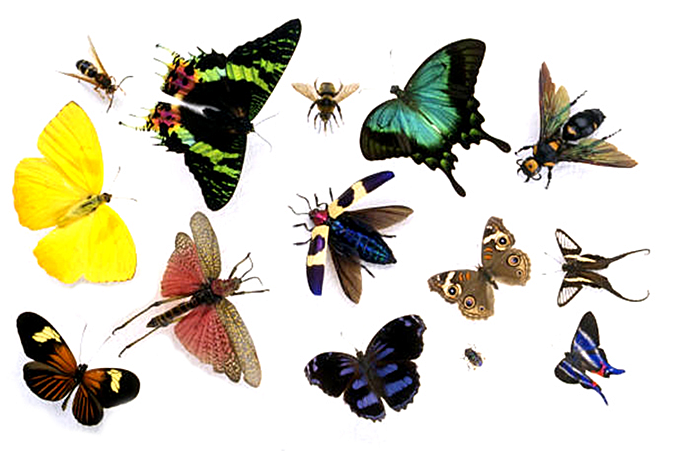 Additional Comments:	